Publicado en Madrid el 19/04/2024 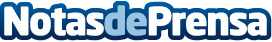 Vencer a la muerte: expertos y familiares demandan leyes que permitan la criopreservación en EspañaCinco españoles se han criopreservado pero se encuentran todos fuera del país. La quinta criopreservación, realizada hace pocos meses en Asturias, se ha enviado el cuerpo a la Fundación Europea de Biostasis en Suiza. José Luis Cordeiro, PhD. Ingeniero, economista y futurista, es experto en criónica y longevidad, autor del bestseller internacional 'La muerte de la muerte', ha reclamado cambios legales, para que se pueda decidir el futuro de nuestro cuerpoDatos de contacto:Rosana RiberaLoComunicas630002167Nota de prensa publicada en: https://www.notasdeprensa.es/vencer-a-la-muerte-expertos-y-familiares Categorias: Nacional Sociedad Investigación Científica Otras ciencias http://www.notasdeprensa.es